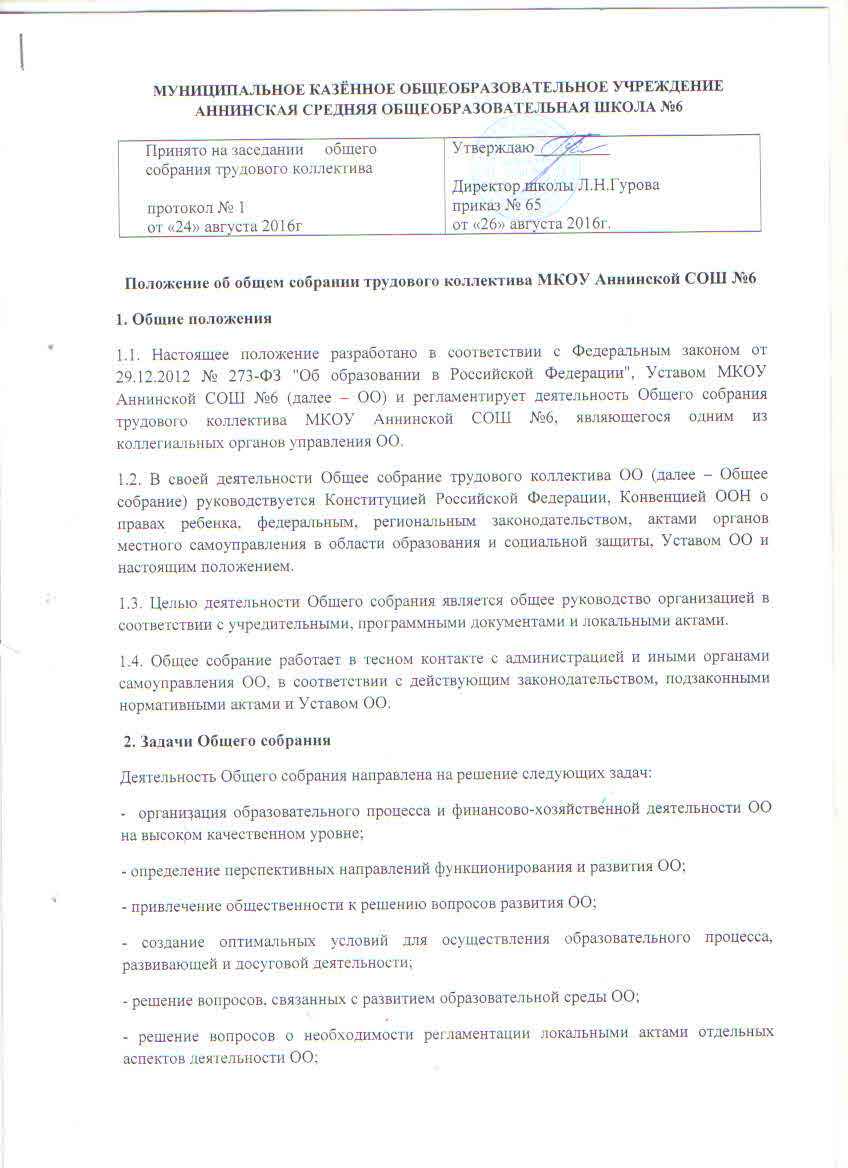 - помощь администрации в разработке локальных актов ОО; - разрешение проблемных (конфликтных) ситуаций с участниками образовательного процесса в пределах своей компетенции; - внесение предложений по вопросам охраны и безопасности условий образовательного процесса и трудовой деятельности, охраны жизни и здоровья обучающихся, воспитанников дошкольного отделения и работников ОО; - принятие мер по защите чести, достоинства и профессиональной репутации работников ОО, предупреждение противоправного вмешательства в их трудовую деятельность; - внесение предложений по формированию фонда оплаты труда, порядка стимулирования труда работников ОО; - внесение предложений по порядку и условиям предоставления социальных гарантий и льгот обучающимся, работникам в пределах компетенции ОО; - внесение предложений о поощрении работников ОО; - направление ходатайств, писем в различные административные органы, общественные организации и др. по вопросам, относящимся к оптимизации деятельности ОО и повышения качества оказываемых образовательных услуг.  3. Компетенция Общего собрания В компетенцию Общего собрания входит:  принимает решение о необходимости заключения коллективного трудового договора; организует работу комиссий, регулирующих исполнение трудового договора;выдвигает коллективные требования работников Учреждения и избирает полномочных представителей для участия в разрешении коллективного трудового спора;заслушивает ежегодный отчет профсоюзного комитета и администрации Учреждения о выполнении коллективного договора;рассматривает и принимает  изменения и дополнения в устав учреждения, а так же его новую редакцию; избирает представителей от трудового коллектива в Управляющий совет; согласовывает локальные акты в пределах установленной компетенции;согласовывает правила внутреннего трудового распорядка в Учреждении;рассматривает перспективные планы развития школы.рассмотрение иных вопросов деятельности ОО, вынесенных на рассмотрение директором ОО, другими коллегиальными органами управления ОО.  4. Организация деятельности Общего собрания 4.1. В состав Общего собрания входят все работники ОО. 4.2. На заседания Общего собрания могут быть приглашены представители Учредителя, общественных организаций, органов муниципального и государственного управления. Лица, приглашенные на собрание, пользуются правом совещательного голоса, могут вносить предложения и заявления, участвовать в обсуждении вопросов, находящихся в их компетенции. 4.3. Руководство Общим собранием осуществляет Председатель, которым по должности является руководитель организации. Ведение протоколов Общего собрания осуществляется секретарем, который избирается на первом заседании Общего собрания сроком на один календарный год. Председатель и секретарь Общего собрания выполняют свои обязанности на общественных началах. 4.4. Председатель Общего собрания: - организует деятельность Общего собрания; - организует подготовку и проведение Общего собрания; - определяет повестку дня; - контролирует выполнение решений. 4.5. Общее собрание ОО собирается его Председателем по мере необходимости, но не реже одного раза  в год. 4.6. Общее собрание считается правомочным, если на нем присутствует не менее 50% членов трудового коллектива ОО. 4.7. Решения Общего собрания принимаются открытым голосованием. 4.8. Решения Общего собрания: - считаются принятыми, если за них проголосовало не менее 2/3 присутствующих; - после принятия носят рекомендательный характер, а после утверждения руководителем учреждения становятся обязательными для исполнения; - доводятся до всего трудового коллектива учреждения не позднее, чем в течение трех дней после прошедшего заседания. 4.9. Общее собрание ОО, как постоянно действующий коллегиальный орган управления ОО, имеет бессрочный срок полномочий.  5.  Ответственность Общего собрания 5.1. Общее собрание несет ответственность: - за выполнение, выполнение не в полном объеме или невыполнение закрепленных за ним задач; - соответствие принимаемых решений законодательству Российской Федерации, подзаконным нормативным правовым актам, Уставу ОО;  - за компетентность принимаемых решений. 6. Делопроизводство Общего собрания 6.1. Заседания Общего собрания оформляются протоколом. 6.2. В Журнале протоколов фиксируются: - дата проведения; - количественное присутствие (отсутствие) членов трудового коллектива; - приглашенные (ФИО, должность); - повестка дня; - выступающие лица; - ход обсуждения вопросов; - предложения, рекомендации и замечания членов трудового коллектива и приглашенных лиц; - решение. 6.3. Протоколы подписываются председателем и секретарем Общего собрания. 6.4. Нумерация протоколов ведется от начала учебного года. 6.5. Журнал  протоколов Общего собрания нумеруется постранично, прошнуровывается, скрепляется подписью руководителя школы  и печатью ОО. 6.6. Журнал  протоколов Общего собрания хранится в делах ОО и передается по акту (при смене руководителя, передаче в архив). 7. Заключительные положения 7.1. Изменения и дополнения в настоящее положение вносятся Общим собранием и принимаются на его заседании. 7.2. Положение действует до принятия нового положения, утвержденного на Общем собрании трудового коллектива в установленном порядке.  